اسم المنسقة: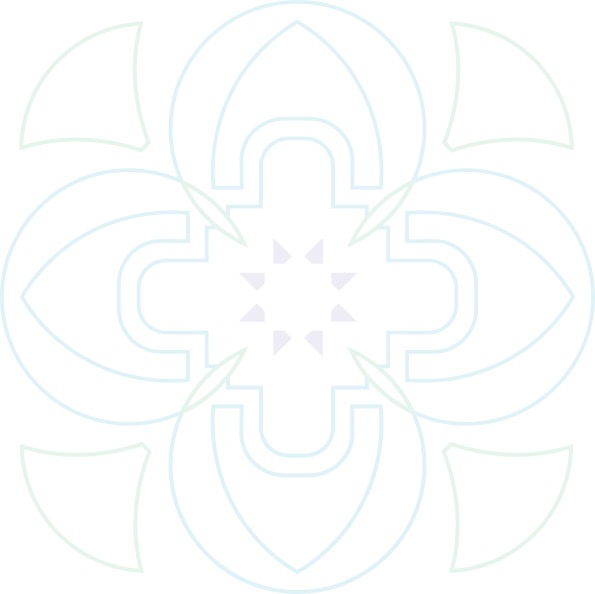 الجهة: التاريخ:ماسم المكتباسم الموظفةنوع التحسينجاري التحسينلم يتمالتحسين